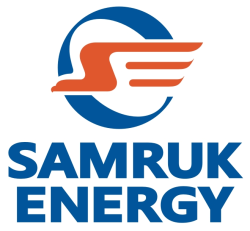 КОРПОРАТИВТІК МЕНЕДЖМЕНТ ЖҮЙЕСІ Ішкі бақылау жүйесі туралы ереже___________________________________________________МЖЕ 22-03-02-09Астана 2014Өзгерістер мен толықтыруларды тіркеу парағыМақсатыІшкі бақылау жүйесі туралы осы Ереже (бұдан әрі – Ереже) ішкі бақылау жүйесі ұғымын, мақсаттары мен міндеттерін, оның жұмыс істеу қағидаттарын, ішкі бақылау жүйесінің өзекті салалары мен негізгі компоненттерін, Қоғам қызметін жүзеге асыру барысындағы ішкі бақылау рәсімдерін, ішкі бақылау субъектілерінің Қоғамның ішкі бақылау рәсімдерін орындау және ішкі бақылау жүйесін бағалау құзыреті мен жауапкершілігін анықтайды.    Ереже сондай-ақ Қоғамның ішкі бақылау жүйесін ұйымдастыруға әдістемелік әрі практикалық көмек көрсетуге, сонымен қатар Қоғамның еншілес және тәуелді ұйымдарындағы ішкі бақылау жүйесінің тиімділігіне мониторинг жүргізуге қатысты жауаптылықты белгілейді.Ереже Қоғам қызметін, құрылымдық бөлімшелерін, Қоғамның еншілес және тәуелді ұйымдарын басқарудың барлық деңгейлеріндегі лауазымды тұлғалар мен қызметкерлерге, сондай-ақ басқа да ішкі бақылауға қатысушылар мен мүдделі тараптарға арналған.     Қолданылу саласыЕреженің Қоғамда қолданылуы міндетті. ЕТҰ осы Ереже негізінде өзінің ішкі құжатын әзірлейді.  Анықтамалар мен қысқартуларОсы Ережеде мынадай анықтамалар мен қысқартулар қолданылады: Бизнес үдеріс – Қоғамның алдына қойған мақсаттарына қол жеткізу үшін оның басқару (басқарушы бизнес-үдеріс) немесе негізгі бизнесті жүргізу (операциялық бизнес-үдеріс) не негізгі бизнеске қызмет көрсету (қосымша бизнес-үдеріс) саласындағы саясатын іске асыратын әр алуан ресурстарды тарта отырып, өзара байланысты іс-қимылдардың, операциялар мен үдерістердің логикалық тұрғыдан аяқталған жиынтығы; Бизнес үдерістің иесі – үдерісті басқаруды жүзеге асыратын құрылымдық бөлімшенің басшысы, оның үдерісті орындау үшін өзінің иелігінде барлық қажетті ресурстары (персонал, жабдықтар, құралдар, өндірістік орта, ақпарат және т.б.) бар және ол сеніп тапсырылған үдерістің нәтижелілігі мен тиімділігіне жауап береді;Лауазымды тұлғалар – Қоғамның Директорлар кеңесінің және Атқарушы органының мүшелері;ЕТҰ – Қоғамның еншілес және тәуелді ұйымдары;Бақылау рәсімдері (ішкі бақылау рәсімдері) – тәуекелдердің болу мүмкіндігін жоюға (азайтуға) және Қоғамның ішкі бақылау жүйесін жетілдіруге бағытталған іс-қимылдар мен іс-шаралар жиынтығы. Бақылау рәсімдері Қоғамның бизнес-үдерістерінің ажыратылмас бөлігі болып табылады; Бақылау ортасы – Қоғамның Директорлар кеңесінің, Атқарушы органының, Акционерінің Қоғамда ішкі бақылау жүйесін құру, оның жұмыс істеуін қамтамасыз ету қажеттілігіне жалпы көзқарасы, Қоғам қызметкерлерінің мұндай жүйені және осы орайда қолданатын іс-қимылдың маңыздылығын түсінуі;Шоғырландырылған топ – өзінің барлық еншілес және тәуелді  ұйымдарымен бірге алғандағы Қоғам;Дұрыс сенім -  ішкі бақылау Қоғамның мақсаттарына жетуіне тек дұрыс кепілдік беретін, бірақ ішкі ортаға тән шектеулерге байланысты (мысалы, адам факторы, бақылау рәсімдерін енгізу мақсаттылығы қағидатын пайдалану және т.б.) шексіз кепілдік бере алмайтын тәсіл;Тәуекел – болашақтағы әлеуетті оқиға (немесе жағдайдың ағымы), ол іске асқан жағдайда Қоғамның ұзақ мерзімді және қысқа мерзімді мақсаттарына қол жеткізуіне айтарлықтай кері әсерін тигізуі мүмкін.  Ішкі бақылау жүйесі – Қоғамның Атқарушы органы мен Директорлар кеңесі (Қадағалау кеңесі) құратын ішкі бақылаудың ұйымдастыру саясатының, мінез-құлық және іс-әрекет нормалары рәсімдерінің, әдістері мен тетіктерінің жиынтығы, ол Қоғамның қаржы-шаруашылық қызметіне тиімді ішкі бақылау жасауды қамтамасыз ету үшін, сондай-ақ Қоғамның өз мақсаттарына қол жеткізуіне және қызметті жүзеге асыру барысында тәуекелдерді мейлінше азайтуына бағытталған;Тестілеу (тиімділік бағасы) – бағытталған тәуекелдің алдын алу, шектеу және болдырмау үшін дизайн тиімділігі мен бақылау рәсімінің операциялық тиімділігін бағалау арқылы жүзеге асырылатын бақылау рәсімінің жеткілікті ұйымдастырылуын және нақты орындалуын тексеру. Ішкі бақылау жүйесінің қатысушылары (субъектілер) – Директорлар кеңесі, Директорлар кеңесінің жанындағы Аудит комитеті, Қоғамның бірінші басшысы, Қоғамның Атқарушы органы, Ішкі аудит қызметі, Қоғамның ішкі бақылау және тәуекелдерді басқару жөніндегі құрылымдық  бөлімшесі, Тәуекелдер комитеті, сондай-ақ Қоғамның, оның еншілес және тәуелді ұйымдарының ішкі құжаттарымен өздеріне бекітілген бақылау рәсімдерін орындауға жауапты лауазымдық тұлғалары мен қызметкерлері. ЖауаптылықБұл Ереже ішкі бақылау жүйесіне қатысушылардың құзыретін олардың ішкі бақылау жүйесін әзірлеу, бекіту, қолдану және тиімділігін бағалау үдерістеріндегі рөліне қатысты шектейді. Директорлар кеңесі Қоғам Басқармасымен бірлесіп, Қоғам қызметкерлеріне қызметтің барлық деңгейлерінде ішкі бақылау мен этикалық нормаларды сақтаудың мәнін, маңызын, қажеттілігін білдіретін және көрсететін бақылау ортасын құруды қамтамасыз етеді.Директорлар кеңесі Қоғамның ішкі бақылау жүйесін тәуекелге бағдарланған ұстанымды қолдана отырып ұйымдастыруға, мониторинг жүргізуге және бағалауға жауапты болып табылады. Директорлар кеңесі ішкі бақылау жүйесі туралы саясатты (ережені), оған енгізілетін барлық өзгерістер мен толықтыруларды бекітеді және ішкі бақылау жүйесін жетілдіру бойынша шараларды қабылдайды. Аудит комитеті ішкі бақылау жүйесінің сенімділігі мен тиімділігін қамтамасыз етуге және оны әрі қарай жетілдіру бойынша ұсынымдар әзірлеуге жауапты болады. Қоғам Басқармасы Директорлар кеңесі бекіткен Ішкі бақылау жүйесі туралы саясатты (ережені) әзірлеуге, енгізуге, ішкі бақылау жүйесінің дұрыс әрі тиімді жұмыс істеуіне, ішкі бақылау үдерістері мен рәсімдерін жетілдіруге жауапты болып табылады. Бизнес-үдерістердің иелері бақылау рәсімдерін әзірлеуге, құжаттауға, енгізуге, мониторинг жүргізуге және жетілдіруге, өздеріне сеніп тапсырылған бизнес-үдерістер аясында лауазымдық міндеттемелеріне сәйкес ішкі бақылау жүйесінің тиімді жұмыс істеуіне қолдау көрсетуге жауапты болып табылады.Ішкі бақылау және тәуекелдерді басқаруға жауапты құрылымдық бөлімше бақылау рәсімдерін әзірлеу, құжаттау, енгізу, мониторинг жүргізу және жетілдіру, Ішкі бақылау жүйесін жетілдіру жөніндегі іс-шаралар жоспарын құру, оның орындалуы бойынша есептер дайындау, сондай-ақ ішкі бақылау жүйесінің жоғары тұрған қатысушыларының шешімдерін өз құзыреті шегінде іске асыру үдерісінде бизнес-үдерістердің иелеріне әдістемелік көмек көрсетуге жауапты болады.  Ішкі аудит қызметі ішкі бақылау жүйесінің тиімділігіне тікелей бағалау жүргізуге, Аудит комитеті мен Директорлар кеңесі үшін тиісті есептілікті қалыптастыру және ұсынуға жауапты болады. Қоғамның ішкі бақылау жүйесі шоғырландырылған топта құрылатын бірыңғай ішкі бақылау жүйесінің құрамдас бөлігі болып табылады. Қоғам еншілес және тәуелді ұйымдарда осы тектес ережелерді белгіленген тәртіпте әзірлеу мен бекітуге бағытталған қажетті шараларды қабылдайды.  Қоғам белгіленген тәртіпте еншілес және тәуелді ұйымдарға ішкі бақылау жүйесін құру бойынша әдістемелік, практикалық көмек көрсетеді. Қоғам белгіленген тәртіпте, оның ішінде, Қоғамның акционер ретінде ақпарат алу құқығын пайдалана отырып, еншілес және тәуелді ұйымдарда ішкі бақылау жүйесінің тиімділігіне мониторингті жүзеге асырады. Нормативтік сілтемелер мен ілеспе құжаттарОсы Ереже мына құжаттардың талаптарын ескере отырып әзірленді: Қоғамның Жарғысы;Дауыс беретін акцияларының (қатысу үлестерінің) елу пайыздан артығы тікелей немесе жанама «Самұрық-Қазына» АҚ-ға тиесілі ұйымдардың ішкі бақылау жүйесі туралы тұрпатты ереже;Қоғамның Корпоративтік басқару кодексі;Іскерлік этика кодексі;Тредвея комиссиясы Демеуші ұйымдар комитетінің ережесі (COSO).Ішкі нормативтік құжаттаманы басқару қағидасы;Қоғамның өзге құжаттары.Мақсаты, міндеттері мен функцияларыОсы Ереже ішкі бақылауды ішкі бақылау жүйесіне қатысушылардың алдына қойылған міндеттерді мынадай үш негізгі сала бойынша жүзеге асыратын үдеріс ретінде анықтайды, олар: операциялық қызмет;қаржылық есептілікті дайындау;нормативтік және заңнамалық талаптарды сақтау.Ішкі бақылау Қоғамның стратегиялық және операциялық мақсаттарға қол жеткізуде дұрыс сенімділігін қамтамасыз етуге бағытталған, ол Қоғамда ішкі бақылау жүйесін ұйымдастыру арқылы іске асырылады. Оның негізгі міндеттері мыналар болып табылады:  операциялық қызметтің тиімділігін арттыру;активтердің бүтіндігі мен ресурстардың тиімді пайдаланылуын қамтамасыз ету;қаржылық және басқару есептілігінің толықтығын, сенімділігін және дұрыстығын қамтамасыз ету;Қазақстан Республикасының заңнамалары мен ішкі нормативтік құжаттар талаптарын сақтау; тәуекелдердің туындау мүмкіндігі мен ықтимал шығыстардың мөлшерін азайту  (оның ішінде, залалдар, кредиттік рейтингті азайту және т.б.);негізгі және қосалқы бизнес-үдерістердің тиімді жұмыс істеуіне бақылау жасау, сондай-ақ қызмет нәтижелеріне талдау жасау;оңтайлы ұйымдық құрылым құруға жәрдемдесу және т.б. Қоғамның ішкі бақылау жүйесі корпоративтік басқару жүйесінің ажыратылмас бөлігі болып табылады, ол барлық басқару деңгейлерін, Қоғамның барлық ішкі үдерістері мен операцияларын қамтиды.  Қоғамның ішкі бақылау жүйесі Қоғамның тәуекелдерге тез жауап қайтара алатын, Қоғамның негізгі және қосалқы бизнес-үдерістері мен күнделікті операцияларына бақылау жасауды жүзеге асыруға, сондай-ақ тиісті деңгейдегі басшылықты кез келген мәнді кемшіліктер мен жақсарту қажет етілетін салалар туралы тез арада хабардар етуді жүзеге асыруға қабілетті басқару жүйесін құруды көздейді. Ішкі бақылау жүйесінің дұрыс және тиімді жұмыс істеуі  Қоғамның лауазымды тұлғалары мен барлық қызметкерлерін  ішкі бақылау аясында өзара іс-қимыл жасауға тұрақты қатыстыруды талап етеді.  Қоғамның ішкі бақылау жүйесі мынадай қағидаттарға құрылады:тұтастық: ішкі бақылау жүйесі Қоғамның барлық деңгейлеріндегі басқару жүйесінің ажыратылмас компоненті болып табылады;кешенділік: ішкі бақылау жүйесі Қоғам қызметінің барлық бағыттарын қамтиды, бақылау рәсімдері Қоғамның барлық бизнес-үдерістерінде басқару жүйесінің барлық деңгейлерінде орындалады;жұмыс істеудің үздіксіздігі: жоспарланған деректерден кез келген ауытқушылықты уақытылы анықтау мен оның алдын алуға мүмкіндік беретін  ішкі бақылау жүйесінің тұрақты және тиісті жұмыс істеуі;жауаптылық: ішкі бақылау жүйесінің барлық субъектілері Қоғамның ішкі және ішкі нормативтік құжаттарында бекітілген өз өкілеттіктері шегінде бақылау рәсімдерінің тиісті орындалуына жауапты болады; міндеттердің бөлінуі – Қоғам жауапкершіліктің бөлінбейтіндігі (әрбір жеке бақылау рәсімін орындау үшін жауапкершілік ішкі бақылау жүйесінің тек бір ғана қатысушысына бекітілген) және бақылау функцияларын шектеу (функциялар Қоғамның лауазымды тұлғалары мен қызметкерлері арасында бір адамның белгілі бір активтермен жасалатын операцияларды бекітумен, операцияларды есепке алумен, активтердің сақталуын қамтамасыз етумен, және оларға түгендеу жүргізумен байланысты функциялар біріктіретіндей етіп бөлінеді) қағидаттарын басшылыққа алады;ішкі бақылау жүйесіне қатысушылардың есептілігі - ішкі бақылау жүйесіне қатыстырылған әрбір тұлғаның міндеттері мен міндеттемелерін сапалы және уақытылы орындауын ішкі бақылау жүйесінің жоғары тұрған қатысушысы бақылайды;  әдістемелік базаның бірлігі – барлық еншілес және тәуелді ұйымдарда ішкі бақылау саласындағы стандарттардың қолданылуына бірыңғай көзқарас ұстану;операцияларды сәйкесінше мақұлдау және бекіту – Қоғам уәкілетті органдар мен тұлғалардың тиісті өкілеттіктері шегінде олардың барлық қаржы-шаруашылық операцияларды бекіту тәртібін белгілеуге ұмтылады. кез келген маңызды кемшіліктер мен бақылау әлсіз болатын жерлер туралы хабарламалардың уақытылы берілуі – Қоғамда кез келген маңызды кемшіліктер мен бақылау әлсіз болатын жерлерді жою туралы шешім қабылдайтын органдарға/немесе тұлғаларға тиісті ақпарат беру бойынша мейлінше тығыз мерзім белгіленуі тиіс;үздіксіз дамыту және жетілдіру – ішкі бақылау рәсімдері қазіргі ішкі бақылау жүйесіндегі кемшіліктер мен жақсартуды қажет ететін салаларды  Қоғамның жұмыс істеуінің ішкі, сыртқы шарттарының өзгерістеріне және туындаған жаңа міндеттерге бейімделуін ескере отырып, тұрақты түрде анықтап тұруға, сондай-ақ тиісті түзетуші іс-шараларды қолдану мен олардың орындалуына мониторинг жүргізуге бағытталуы тиіс. Қоғамның ішкі бақылау жүйесі «Ішкі бақылау – Кіріктірілген модель» COSO моделіне сәйкес құрылады және ол өзара тәуелді мынадай бес компоненттен тұрады:бақылау ортасы;тәуекелдерді бағалау;бақылау рәсімдері;ақпарат және оны беру;мониторинг.Осы Ереже ішкі бақылау жүйесінің лауазымды тұлғалары мен қатысушыларының өзара тәуелді бес компонент тұрғысынан әрбір негізгі сала бойынша ішкі бақылау рәсімдерін жүзеге асыруын көздейді.  Осы Ережеде сипатталған рәсімдер мен ұстанымдарды Қоғамның ішкі бақылау жүйесіне қатыстырылған барлық қызметкерлер сақтауы тиіс. Осы Ереженің кейінгі бөлімдері Қоғамның ішкі бақылау жүйесі аясындағы жалпы жұмыс пен өзара іс-қимыл тәртібін сипаттайды.  Ішкі бақылау жүйесінің компоненттеріБақылау ортасыБақылау ортасы ішкі бақылау жүйесінің барлық компоненттері үшін негіз болып табылады және ішкі бақылау жүйесінің лауазымды тұлғалары мен қатысушылары арасында нақты құрылым мен тәртіптің болуын қамтамасыз етеді. Бақылау ортасы мыналардан тұрады: ұйымдық құрылым;адалдық және әдеп нормалары;басқару философиясы мен стилі;кадр саясаты;қызметкерлердің біліктілігі.Ұйымдық құрылым Қоғамның ұйымдық құрылымы ішкі бақылау және ішкі аудит саласындағы халықаралық стандарттарға сәйкес келуі және мыналардың:Ішкі бақылау үдерістерін қадағалайтын орган ретінде Қоғамның Директорлар кеңесінің жанындағы Аудит комитетінің; Қоғамның жыл сайынғы ішкі аудитін жүргізетін, ішкі бақылау жүйесінің тиімділігіне бағалау жүргізетін және Аудит комитеті үшін есептілікті қалыптастыратын Ішкі аудит қызметінің; ішкі бақылау және тәуекелдерді басқару мәселелеріне жауапты құрылымдық бөлімшенің; Атқарушы комитеттің жанында тәуекелдерді басқару мәселелері бойынша алқалық органның (мысалы, Тәуекелдер комитеті) болуын көздеуі тиіс.Қоғамның ұйымдық құрылымын әзірлеу, өзгерістер енгізу және бекіту Қоғамның Жарғысына сәйкес жүзеге асырылады.Қоғамның ұйымдық құрылымы оның стратегиялық мақсаттары мен міндеттеріне сәйкес келуі және мыналарды: Қоғамның әр түрлі басқару деңгейлеріндегі өзара байланысты және өзара қайшы келмейтін мақсаттар мен міндеттерді сәйкестендіруді; Қоғамдағы негізгі өкілеттіктер мен жауапкершіліктерді бөлу мен табыстауды, сондай-ақ билік және бағыныштылық жүйесін нақты ұйымдастыруды;Қоғамның құрылымдық бөлімшелері мен қызметкерлерінің тиімді өзара іс-қимылын қамтамасыз етуді көздеуі тиіс.Қоғамның ұйымдық құрылымы Қоғамның органдарының, лауазымды тұлғаларының, құрылымдық бөлімшелерінің және қызметкерлерінің мақсаттарын, міндеттерін, функцияларын, міндеттемелерін, құқықтарын, құзыреттері мен өкілеттіктерін ашатын ішкі нормативтік құжаттамамен регламенттелуі тиіс.Адалдық және әдеп нормаларыҚоғамның іскерлік әдебінің басты құндылықтары мен негізі біліктілік, адалдық, ашықтық және әлеуметтік жауапкершілікті сезіну болып табылады. Қоғамда ішкі бақылау жүйесіне қатысушылардың корпоративтік іскерлік әдебінің қағидаттарын белгілейтін, оның пайымы мен түсінігін көрсететін Іскерлік әдеп кодексі жұмыс істеуі тиіс. Директорлар кеңесі мен Басқарма Қоғам қызметкерлеріне Қоғам қызметінің барлық басқару деңгейлері мен бағыттарында ішкі бақылаудың және әдеп нормаларын сақтаудың маңыздылығын білдіретін әрі көрсететін бақылау ортасының құрылуы мен жұмыс істеуін қамтамасыз етеді. Директорлар кеңесі мен Басқарма қызметкерлерді жосықсыз, заңсыз және әдепке жатпайтын іс-әрекеттерге итермелейтін әрекеттерді, себептерді болдырмау немесе азайту үшін қажетті шараларды қолданады.  Басқарма жеке адамның ішкі бақылауды түсіну деңгейін арттыру және лауазымды тұлғалар мен қызметкерлер арасындағы ақпаратты беру мақсатында қызметкерлерді оқыту тәртібін анықтайтын тетіктерді әзірлеуге және ендіруге жауапты болады.  Басқару философиясы және стиліҚоғамның корпоративтік құндылықтары Қоғамның миссиясы мен пайымдауын білдіретін және Қоғамның өз ішіндегі, сондай-ақ оның серіктестерімен, мемлекетпен, тұтастай алғанда, Қоғаммен өзара қарым-қатынасының философиясы мен қағидаттарын белгілейтін оның ең жоғары құндылықтары болып табылады. Қоғамның корпоративтік құндылықтары1 мыналарға:әлеуметтік жауапкершілікке – пайда әкелетін, Қоғамның оның қызметіне ықпал ету арқылы қазақстандық қоғамның әлеуметтік-тұрақты дамуына ықпал ететін бизнеске Қоғам алдындағы жауапкершілікке;қызметкерлерге — қызметкерлердің тиімділігін, нәтижелілігін, Қоғамға адалдығын дамытуға және ынталандыруға; Лауазымды тұлғалар қызметкерлердің кәсіби дамуы мен мансаптық өсуі туралы қамқорлық танытады және мықты мамандар тәрбиелеу мен озық қызметкерлер арасынан кадр резервін қалыптастыруды өзінің негізгі міндеті деп санайды;корпоративтік мәдениетке – қызметкерлерге, клиенттерге, қоғамға құрмет, әділдік, сыпайылық және тілектестік, әрбір қызметкердің Қоғамның миссиясын, пайымдауын, стратегиялық даму бағыттарын білуіне бағытталған. Қоғам қызметінің негізгі корпоративтік қағидаты шешім қабылдаудағы демократиялылық болып табылады, ол әрбір қызметкердің өз көзқарасын, пікір айтуы негізінде шешім қабылдауды білдіреді. Кадр саясатыҚоғамның кадр саясаты жоғары білікті және ынталы қызметкерлерді іріктеу мен сақтап қалуға бағытталған. Бизнес-үдерістердің кадр саясатына жауапты бизнес-иелері жалдау (конкурстық негізде өткізілетін), қызметті бағалау, қызметкерлердің еңбегіне ақы төлеу, қызметкерлерді оқыту, негізгі қызметкерлерді ауыстыру рәсімдерінің, қызметкерлерді басқаруға байланысты өзге де рәсімдердің тікелей орындалуына және Басқарманың қарауына тиісті есеп ұсынуға жауапты болады.  Қызметкерлердің біліктілігіҚызметкерлердің біліктілігі қойылған міндеттердің орындалуы үшін қажетті білім мен дағдыны көрсетеді және Қоғамның стратегиялық мақсаттарының ойдағыдай іске асырылуының негізі болып табылады. Осыған байланысты қызметкерлерді жалдау мен оларды оқытудың тиімді және сенімді рәсімдерінің болуы Қоғамның Кадр саясатының ережелеріне негізделеді. Қоғамның штаттық кестесіне сәйкес құрылымдық бөлімшелер туралы ережелер мен қызметкерлердің лауазымдық нұсқаулықтарын әзірлеу және бекіту  Құрылымдық бөлімшелер туралы ережелерге, қызметкерлердің лауазымдық нұсқаулықтарын әзірлеу жөніндегі ережеге сәйкес жүзеге асырылады.  Қойылған міндеттердің орындалуына мониторинг жүргізуді жүзеге асыру тәртібін белгілейтін ұйымдық құрылым аясындағы өкілеттіктерді бөлу мен табыстау Қоғамның Жарғысына сәйкес жүзеге асырылады.Бизнес-үдерістердің иелері Қоғам қызметкерлерінің лауазымдық нұсқаулықтарында белгіленген лауазымдық (қызметтік) міндеттерінің орындалуына мониторинг жүргізуге, қызметкерлерге кері байланыс ұсынуға және қызметкерлер қызметінің тиімділігін бағалауға жауапты болады. Тәуекелдерді бағалауТәуекелдерді бағалау жүйесіТәуекелдерді басқару үдерісі Қоғам мен оның еншілес және тәуелді ұйымдары қызметінің ажырамас бөлігі болып табылады. Бұл үдеріс барлық маңызды тәуекелдерді сәйкестендіруге, бағалауға, оларға мониторинг жүргізуге, сондай-ақ Қоғамның қызметі мен беделіне теріс әсер ететін тәуекелдер деңгейін азайту жөніндегі шараларды қабылдауға бағытталған.   Қоғамның тәуекелдерді басқару жүйесі барлық қаржылық, операциялық, стратегиялық және құқықтық тәуекелдерді қамтиды, ол белгіленген шектелімдер мен шектеулер аясындағы тәуекелдердің туындауын болжайтын Қоғамның барлық операцияларының жүзеге асырылуын қамтамасыз етеді.  Директорлар кеңесі тәуекелдерді басқару жүйесінің дұрыс, ашық, тиімді жұмыс істеуін және жалпы Қоғам бойынша тәуекелдерге бағалау жүргізуді қамтамасыз етеді. Директорлар кеңесі Басқармамен бірлесіп, Қоғамның тәуекелдер картасын, тәуекелдер тізілімін, тәуекелдер мен бақылаулар матрицаларын, сондай-ақ тәуекелдер бойынша есепті қарайп, бекітеді. Бизнес-үдерістердің иелері мен ішкі бақылау жүйесінің қатысушылары ішкі бақылау мен тәуекелдерді басқаруға жауапты құрылымдық бөлімшелермен бірлесіп, жергілікті жерлердегі үдерістік тәуекелдерді бағалап, сәйкестендіреді, сонымен қатар тәуекелдер мен бақылаулар матрицаларындағы сәйкестендірілген үдерістік тәуекелдерді құжаттауға жауапты болады. Ішкі бақылау мен тәуекелдерді басқаруға жауапты құрылымдық бөлімше үдерістік тәуекелдерді сәйкестендіру және құжаттау үдерісінде әдістемелік көмек көрсетеді, сондай-ақ бизнес-үдерістер иелері берген ақпараттың сапасына бақылау жасайды. Ішкі бақылау мен тәуекелдерді басқаруға жауапты құрылымдық бөлімше маңызды тәуекелдерді сәйкестендіру, тәуекелдер карталары мен тізілімдерін құру, Директорлар кеңесі мен Басқармаға тәуекелдерді басқару жүйесі бойынша есепті уақытылы ұсыну, тәуекелдерді басқару аясында барлық рәсімдерді құжаттауды қамтамасыз ету бойынша рәсімдерді өткізуге жауапты болады.    Тәуекелдерді басқару саясатыТәуекелдерді басқару саясаты тәуекелдерді басқаруды реттеуге арналған, ол негізгі шаралар мен қағидаттар кешенінен, басқару шешімдерін қабылдау шарттарынан және Қоғамда жүзеге асырылатын өзге іс-шаралардан тұрады. Директорлар кеңесі Тәуекелдерді басқару саясатының бекітілуіне жауапты болады. Басқарма тәуекелдердің түрлерін, әдістері мен басқару тәсілдерін жіктеп көрсететін және мынадай мақсаттарды көздейтін Тәуекелдерді басқару саясатын әзірлеуге жауапты болады:Қоғамның мақсаттарына қол жеткізуге теріс әсер етуі мүмкін барлық маңызды тәуекелдерді үздіксіз анықтау және бағалау; ықтимал тәуекелдердің әсер ету шамасын анықтау, алдын алу және есептеу әдістемесін әзірлеу және енгізу.ішкі бақылау мен тәуекелдерді басқаруға жауапты құрылымдық бөлімше Қоғамның қызметіне әсер ететін тәуекелдерді жіктейді, қолдануға болатын деңгейде тәуекелдерді бақылау үшін шектелімдер мен коэффициенттер белгілеуді қамтамасыз етеді, тәуекелдердің туындау ықтималдығын болжамдау мақсаты үшін ішкі және сыртқы факторларға талдау жасайды және тәуекелдерді басқару аясында жоспарлар мен ұсынымдар ұсынады. Бақылау рәсімдеріІшкі бақылау рәсімдері Қоғам мақсаттарының, міндеттері мен жоспарларының орындалуына, стандартты емес операцияларды анықтауға және жасауға, сондай-ақ Қоғамның лауазымды тұлғалары мен қызметкерлері тарапынан болуы мүмкін заңсыз іс-әрекеттердің алдын алуға, оларды шектеуге, болдырмауға тиімді ішкі бақылауды қамтамасыз ету жөніндегі іс-шаралар мен іс-қимылдардың   құжат түрінде тіркелген жүйесі болып табылады. Бақылау рәсімдері Қоғамның барлық деңгейлерінде жүзеге асырылады және оны Қоғамның органдары мен қызметкерлері сақтауы тиіс. Қоғамның Директорлар кеңесі мен Басқармасы үш негізгі сала (операциялық қызмет, қаржылық есеп дайындау, нормативтік және заңнамалық талаптарды сақтау) бойынша бақылау рәсімдерін әзірлеуді, бекітуді, нысандандыру мен құжаттауды қамтамасыз етеді, олар мыналарға бағытталады:  ықтимал тәуекелдердің туындау мүмкіндіктерін азайту;қателіктердің туындауын болдырмау және/немесе қателіктер болған жағдайда оның қателіктерін анықтау;   бірін-бірі қайталайтын және артық операцияларды анықтау және жою;кемшіліктер мен жақсартуды қажет ететін салаларды анықтау;ішкі бақылау жүйесін одан әрі жетілдіру.Ішкі бақылау мен тәуекелдерді басқаруға жауапты құрылымдық бөлімше Ішкі аудит қызметіне сәйкестендірілген үдерістік тәуекелдерге қатысты ақпаратты уақытылы ұсынуды қамтамасыз етеді. Ішкі бақылау мен тәуекелдерді басқаруға жауапты құрылымдық бөлімше бизнес-үдерістердің иелеріне сәйкестендірілген үдерістік тәуекелдерді құжаттау және тәуекелдер мен бақылау матрицаларындағы, бизнес-үдерістердің блок-сызбаларындағы негізгі және қосалқы бизнес-үдерістер бойынша бақылау рәсімдерін анықтау бөлігінде уақытылы әдістемелік қолдау көрсетуді қамтамасыз етеді. Бизнес-үдерістердің иелері ішкі бақылау мен тәуекелдерді басқаруға жауапты құрылымдық бөлімшемен үдерістік тәуекелдерді сәйкестендіру және бақылау рәсімдерін анықтау бөлігінде өзара іс-қимылды қамтамасыз етеді.   Мұндай өзара іс-қимыл аясында бизнес-үдерістердің иелері өздері қадағалайтын бизнес-үдерістер бойынша үдерістік деңгейдегі тәуекелдер мен бақылау рәсімдерін көрсете отырып, блок-сызбаларды әзірлейді/ өздері қадағалайтын бизнес-үдерістер бойынша тәуекелдер мен бақылау матрицаларын өзектендіреді, ішкі бақылау жүйесін одан әрі жетілдіру бойынша іс-шаралар жоспарын жасайды.Ішкі аудит қызметі бақылау рәсімдерінің операциялық тиімділігін тестілеуге және тексеру нәтижелерін құжаттауға жауапты болады. Тестілеу ішкі бақылау және тәуекелдерді басқаруға жауапты құрылымдық бөлімше ұсынған тәуекелдер мен бақылаулар матрицалары негізінде жүзеге асырылады. Тестілеу нәтижелері бойынша Ішкі аудит қызметі анықталған кемшіліктер мен жақсартылуы тиіс салаларды құжаттап, Аудит комитетіне, сондай-ақ Қоғамның басқа мүдделі тараптарына тиісті есеп ұсынады. Бақылау рәсімі мыналардан тұрады: Қоғамды басқарудың барлық деңгейлерінде Қоғам бөлімшелерінің, қызметкерлері мен лауазымды тұлғаларының мақсаттары мен міндеттерін, өкілеттіктері мен жауапкершіліктерін белгілеу, олардың өзара тиімді іс-қимылын қамтамасыз ету;операцияларға санкция қою бойынша өкілеттіктерді белгілеу:  тиісті өкілеттіктер берілген тұлғаларды ғана бекіту және операцияларды солардың ғана іске асыруы; міндеттерді бөлу және Қоғамның лауазымды тұлғалары мен қызметкерлері өз міндеттерін орындаған кезде мүдде қақтығыстарының болмауы;   Қоғамның органдары, бөлімшелері және қызметкерлері арасында сенімді ақпараттық қамтамасыз ету жүйесі мен тиімді ақпарат алмасу арналарын құру және олардың жұмыс істеуін қамтамасыз ету; Қоғамның барлық қызметкерлері мен лауазымды тұлғаларына ішкі бақылау ережелерін сақтау мен өздерінің ішкі бақылау жүйесіндегі рөлін түсінуін жеткізу; Қоғам құжаттарына сәйкес Қоғам қызметінің негізгі көрсеткіштерін және Қоғамның әрбір басқару персоналы қызметкері үшін жеке негізгі қызмет көрсеткіштерін белгілеу;Қоғам органдарының, бөлімшелерінің және қызметкерлерінің қызмет тиімділігінің критерийлерін белгілеу және бағалау;Қоғамның тәуекелдерін басқару;Қоғамның активтерін сатып алу/иеліктен айыру, қайта құрылымдау жағдайларына мониторинг жүргізу және оларға мүліктік құқықтарды сақтау (активтердің сақталуы);Қоғам ресурстарының тиімді пайдаланылуына мониторинг жүргізу;Қоғамның даму жоспары мен бюджетінің орындалуына мониторинг жүргізу;инвестициялық жобалардың іске асырылуына бақылау жасау;бухгалтерлік және салық есебін жүргізудің белгіленген тәртібінің сақталуына, Қоғамның есебін (бухгалтерлік, басқару, қаржылық, салықтық және басқа) жасау мен оның уақытылы ұсынылуына  бақылау жасау;Қазақстан Республикасы заңнамаларының, Қоғамның ішкі құжаттары талаптарының, сондай-ақ уәкілетті мемлекеттік органдардың нұсқауларының сақталуына бақылау жасау;  Қоғамның органдары қабылдайтын шешімдердің орындалуына бақылау жасау; Қоғамның жылдық қаржылық есебіне аудит жүргізетін аудиторлық ұйымның ұсынымдарының сондай-ақ Ішкі аудит қызметінің ұсынымдарының орындалуына бақылау жасау; Қоғам ақпаратын ашудың белгіленген рәсімдерінің сақталуына бақылау жасау;  Қоғамдағы құжат айналымының белгіленген тәртібінің сақталуына бақылау жасау;Ішкі бақылау жүйесінің тиімділігін жыл сайынғы бағалау;Ішкі бақылау рәсімін тиісінше қадағалау;Қоғамның ішкі құжаттарымен көзделген өзге де рәсімдер.Бақылау рәсімінің орындалу тәртібі мына элементтердің міндетті түрде болуымен сипатталады: бақылау рәсімінің орындалу мақсаты (объект және бақылау міндеттері);бақылау рәсімінің жауапты орындаушысы (иесі);бақылау рәсімі аясында орындалатын іс-қимыл тәртібі;бақылау рәсімінің жиілігі және орындалу мерзімі;бақылау құралдары (техникалық құралдар, АТ-жүйелер, құжаттар және есептер);бақылау рәсімін орындау нәтижесі.Ақпарат және оның берілуіАқпарат пен оның берілуі қажетті және тиісті ақпаратты сәйкестендіру, құжаттау және лауазымды адамдарға уақытылы жеткізу үдерісін білдіреді, сондай-ақ Қоғамның ақпараттық қамтамасыз ету жүйесінің болуын көздейді. Ақпараттық қамтамасыз ету жүйесіОсы Ереже саясат пен рәсімдерді ішкі бақылау жүйесі аясында дайындау, беру, қарау және бекіту үдерістерін, сондай-ақ ішкі бақылау жүйесінің лауазымды тұлғалары мен қатысушыларын бақылау рәсімдерін құжаттауға және тиісті ақпарат алмасуға байланысты жауапкершілігін регламенттейді. Директорлар кеңесі Ақпараттық қауіпсіздік саясаты мен Құпия ақпарат және коммерциялық құпия туралы ереженің бекітілуіне жауапты.  Бұған қосымша, Директорлар кеңесі ақпаратты ашу тәртібін, жалпыға бірдей қолжетімді құжаттардың тізбесін бекітеді және жария дереккөздердегі маңызды ақпараттың уақытылы уақытылы ашылуына жауапты болады. Директорлар кеңесі мен Басқарма ақпараттық қамтамасыз ету жүйесін қалыптастыруға және оған қолдау көрсетуге, сондай-ақ мыналардан тұратын ақпарат алмасуға: ақпаратты жинау, өңдеу, және беруді ұйымдастыруға, оның ішінде Қоғамның үш негізгі саласы бойынша (операциялық қызмет, қаржылық есепті дайындау, нормативтік және заңнамалық талаптардың сақталуы) ақпаратынан тұратын есептер мен хабарламалардың дайындалуына; Қоғам ішінде, сондай-ақ еншілес және тәуелді ұйымдармен, үшінші тұлғалармен тік және көлденең коммуникативтік байланыстарды қамтамасыз ететін тиімді арналар мен коммуникация құралдарын ұйымдастыруға; ішкі және сыртқы дереккөздерден алынған ақпараттың қолжетімділігі мен сақталуына;қызметкерлерді қолданыстағы саясаттар мен Қоғамда қабылданатын рәсімдер туралы хабардар етуге жауапты болады. Ішкі бақылау жүйесіне қатысушылардың өкілеттіктері мен міндеттері Осы Ереже «Ішкі бақылау – Кіріктірілген модель» COSO моделіне сәйкес, ішкі бақылау жүйесінің барлық лауазымды тұлғалары мен қатысушыларын ішкі бақылау үдерісіне қатыстыруды көздейтін ішкі бақылау жүйесін құру ұстанымын белгілейді. Директорлар кеңесі мен Басқарма ішкі бақылау жүйесінің тиісті құжаттарына тікелей және толық қолжетімділікті қамтамасыз етеді. Директорлар кеңесінің Аудит комитеті Ішкі аудит қызметінің қызметіне тікелей мониторинг жүргізеді және үйлестіреді. Ішкі бақылау мен тәуекелдерді басқаруға жауапты құрылымдық бөлімше Ішкі аудит қызметімен бірлесіп, үздіксіз және ашық өзара іс-қимыл жасауды, ішкі бақылау жүйесі жөніндегі жұмыстар аясында бизнес-үдерістердің иелеріне әдістемелік қолдау көрсетуді, сондай-ақ қажетті ақпаратпен алмасу және беруді қамтамасыз етеді.  Бизнес-үдерістердің иелері тәуекелдер мен бақылаулар матрицаларын әзірлеуге/жаңартуға, ішкі бақылау жүйесін одан әрі жетілдіру жөніндегі іс-шаралар жоспарын құруға, сондай-ақ оларға сеніп тапсырылған бизнес-үдерістерде ішкі бақылау жүйесі бойынша жұмыстарға мониторинг жүргізуге жауапты болады. Тәуекелдер мен бақылаулар матрицасы мынадай негізгі өрістерден тұруы тиіс: кіші үдеріс;тәуекел коды;тәуекел;бақылау рәсімінің коды;бақылау рәсімі;бақылау рәсімін регламенттейтін құжат;бақылау рәсіміне қатысушылар;бақылау жиілігі;бақылау түрі;бақылау дизайнының тиімділігін бағалауға арналған негіз;бақылау дизайнының тиімділігін бағалау.Ішкі аудит қызметі Қоғамның ішкі аудитін ұйымдастыруды регламенттейтін бекітілген ішкі нормативтік құжатқа сәйкес жылдық аудиторлық жоспардың әзірленуі мен жасалуын қамтамасыз етеді, сонымен қатар сәйкестендірілген бизнес-үдерістер бойынша бақылау рәсімдерінің операциялық тиімділігін тестілеу жоспарын әзірлейді.  Қоғамның құрылымдық бөлімшелері, сондай-ақ оның еншілес және тәуелді ұйымдары толық және ашық өзара іс-қимылды қамтамасыз етеді және ішкі бақылау мен тәуекелдерді басқаруға жауапты құрылымдық бөлімшелерге  мына бөліктегі сұратқан ақпараттың уақытылы берілуін қамтамасыз етеді:тәуекелдер мен бақылаулар матрицаларын қалыптастыру;бақылау рәсімдері дизайнының тиімділігін тестілеу;негізгі және қосалқы бизнес-үдерістер бойынша кемшіліктер мен жақсартуды қажет ететін салаларды анықтау.Ішкі бақылау жүйесі аясындағы жекелеген функциялар Қоғамда құрылатын мамандандырылған құрылымдық бөлімшелер мен Қоғамның жекелеген қызметкерлеріне жүктелуі мүмкін. МониторингМониторинг және кері байланысІшкі бақылау жүйесін жетілдіру мүдделі құрылымдық бөлімшелердің барлық анықталған кемшіліктерді жоюынан бөлек, сондай-ақ, тұтастай алғанда, бүкіл жүйеге оның тиімді жұмыс істеуін қамтамасыз ету үшін үздіксіз мониторинг жүргізуді ұйғарады.   Мониторинг Қоғамның алдына қойған міндеттеріне қол жеткізгеніне  сенімді болуға мүмкіндік беретін ішкі бақылау компоненттерін бағалау үдерісін білдіреді. Мониторингті операциялық қызмет аясында немесе мерзімді тестілеу жүргізу арқылы лауазымды тұлғалар жүзеге асырады. Ішкі бақылау жүйесіне мониторинг жүргізу мыналарды: Қоғамның барлық деңгейлерінде бақылау рәсімдерін құруды;ішкі аудит қызметінің Жылдақ аудиторлық жоспарын іске асыруды;Қоғамның ішкі бақылау жүйесінің тиімділігін жыл сайын бағалауды;маңызды операцияларға күнделікті мониторинг жүргізуді;қажетті ақпаратты лауазымды тұлғалар мен бизнес-үдерістер иелеріне жеткізуді білдіреді.Ішкі бақылау жүйесінің тиімді әрі дұрыс жұмыс істеуі үшін Директорлар кеңесі мен Басқарма ішкі бақылау жүйесіне қатысушыларға үздіксіз мониторинг рәсімдері мен кері байланыс ұсынуды қамтамасыз етеді. Бұған қоса, Директорлар кеңесі мыналар: лауазымды тұлғалар тарапынан қолдау мен мүдделілік;жұмыстың негізгі кезеңдерін және олардың әрқайсысы бойынша жауапты тұлғаны анықтау;ішкі бақылау жүйесіне жауапты құрылымдық бөлімшені әдістемелік жарақтандыру;тәуелсіз және объективті Ішкі аудит қызметінің болуы бойынша шаралар қабылдауды қамтамасыз етеді.Ішкі аудит қызметі туралы ережеге сәйкес, Ішкі аудит қызметі Қоғамның ішкі бақылау жүйесіне тұрақты мониторинг жүргізудің бір бөлігі ретінде қызмет етеді және тікелей жылдық аудиторлық жоспарды іске асыру аясында жалпы және  бизнес-үдерістер тұрғысынан ішкі бақылау жүйесін оның қойылған мақсаттарға, міндеттерге және белгіленген критерийлерге сәйкестігін бағалайды, сондай-ақ ішкі бақылау жүйесін жетілдіру бойынша ұсынымдар ұсынады.    Ішкі аудит қызметінің ішкі бақылау жүйесін бағалау жөніндегі қызметінің жұмыс нәтижелері тиісті есептілік аясында Ішкі аудит комитеті мен Директорлар кеңесіне хабардар етілуі тиіс. Ішкі аудит қызметінің есептері Ішкі аудит комитеті мен Директорлар кеңесіне маңызды тәуекелдердің және тиісті қызмет салаларындағы осы тәуекелдерді басқаруда ішкі бақылау жүйесі тиімділігінің теңгерімді бағасын беруі тиіс. Кез келген мәнді кемшіліктер мен бақылау барысында анықталған кемшін тұстар, оның ішінде олардың Қоғамға тигізген, тигізетін немесе тигізуі мүмкін әсерлері мен оларды жоюға арналған іс-қимылдар  есепте талқылануы тиіс.Есепті жыл бойында бағалай отырып, Ішкі аудит комитеті мен Директорлар кеңесі мыналарға:маңызды тәуекелдерді қарастыруы және олардың қалай сәйкестендірілгенін, бағаланғанын және басқарылатынын бағалауға; есепте сипатталған ішік бақылаудың кез келген маңызды кемшіліктері мен кемшін тұстарына қатысы бар мәнді тәуекелдерді басқаруда ішкі бақылау жүйесінің тиімділігін бағалауға; анықталған маңызды кемшіліктер мен бақылаудың әлсіз тұстарын түзету үшін тиісті іс-қимылдардың тез арада қолданылған-қолданылмағанын қарауға; табылған кемшіліктер мен бақылаудағы әлсіз тұстарда ішкі бақылау жүйесіне неғұрлым қарқынды мониторинг жүргізу қажеттігі туралы белгі беретін негіздердің бар-жоғын анықтауға тиіс. Ішкі бақылау қызметі болмаған жағдайда, Директорлар кеңесі ішкі бақылау жүйесінің қойылған талаптарға сәйкес жұмыс істейтіні туралы пікірді растау үшін мониторинг және бақылау жүргізудің басқа үдерістерін қолдануды қамтамасыз етуге тиіс. Бұл жағдайда Директорлар кеңесі осы секілді үдерістің жеткілікті және объективті кепілдіктер беретін-бермейтінін бағалауы тиіс. Ішкі бақылау жүйесінің тиімділігін бағалауОсы бөлім ішкі бақылау жүйесінің тиімділігіне бағалау жүргізу жөніндегі жұмыс тәртібі мен негізгі мақсаттарды белгілейді.  Ішкі бақылау жүйесінің тиімділігін бағалау Қоғамның мақсаттарына қол жеткізу мен оның есебінің дұрыстығына, осы қателердің маңыздылығын анықтауға, ішкі бақылау жүйесінің өзінің алдына қойылған міндеттер мен мақсаттарды орындауын қамтамасыз ету қабілетін анықтауға әсер ететін қателердің туындау ықтималдығын анықтау үшін жүргізіледі. Ішкі бақылау жүйесінің тиімділігін бағалаудың жыл сайынғы рәсімі ішкі бақылау жүйесінің лауазымды тұлғалары мен қатысушыларының осы үдеріске тікелей қатыстырылуын көздейді. Директорлар кеңесі Ішкі аудит комитетімен бірлесіп, ішкі бақылау жүйесінің тиімділігіне жыл сайын бағалау жүргізуге жауапты болады. Директорлар кеңесі өздеріне Ішкі аудит қызметінің, Аудит комитетінің және Басқарманың берген есептеріне негізделген ақпарат пен кепілдіктерді тиісінше әрі мұқият зерттеген соң, оның тиімділігі туралы өз пікірін қалыптастыруы тиіс. Ішкі бақылау жүйесін бағалау үдерісіндегі Директорлар кеңесінің өзге комитеттерінің рөлі Директорлар кеңесінің тиісті комитеттері туралы ережелермен белгіленеді және Қоғамның мөлшері мен құрылымы секілді  негізгі факторларға, Қоғам операцияларының ауқымына, әралуандығына, кешенділігіне, Қоғам бетпе-бет келетін маңызды тәуекелдердің табиғатына байланысты болады. Ішкі аудит қызметі Директорлар кеңесі мен Қоғамның Жалғыз акционері бекіткен Ішкі бақылау жүйесінің тиімділігін бағалау әдістемесіне сәйкес ішкі бақылау жүйесінің тиімділігін бағалайды. Ішкі аудит қызметі Аудит комитеті мен Директорлар кеңесіне ішкі бақылау жүйесінің тиімділігін бағалау туралы уақытылы есеп береді. Ішкі бақылау жүйесінің тиімділігін бағалау туралы есеп ішкі бақылау жүйесінде анықталған сәйкессіздіктер мен кемшіліктерді сипаттайтын бақылаулар мен ұсынымдардан, сондай-ақ Ішкі аудиттің халықаралық кәсіби стандарттарына сәйкес бағалау компоненттері мен критерийлері тұрғысынан ішкі бақылау жүйесін жетілдіру жөніндегі ұсынымдардан тұрады.Ішкі аудит қызметінің жетекшісі мыналарға: ұсынылатын ақпараттың толықтығына, болуына және дәлдігіне;ішкі бақылау жүйесінің тиімділігін бағалаған кезде жұмыстарды жоспарлаудың жүзеге асырылуына;қызметті Ішкі аудиттің халықаралық кәсіби стандарттарына сәйкес жүзеге асыруға жауапты болады. Бизнес үдерістердің иелері мен ішкі бақылау жүйесіне қатысушылар ішкі бақылау жүйесінің тиімділігін бағалау үдерісінде Ішкі аудит қызметіне тікелей жәрдемді қамтамасыз етеді. Қоғамның ішкі бақылау жүйесінің тиімділігі мынадай рейтингтік шәкіл бойынша бағаланады: Ішкі бақылау жүйесінің тиімділігін бағалау нәтижелері бойынша Қоғам Басқармасы ішкі бақылау жүйесінің анықталған сәйкессіздіктері мен кемшіліктері, олардың орындалу мерзімдері және ішкі бақылау жүйесіне қатысушылардың жауапкершілігі тұрғысынан Ішкі бақылау жүйесін жетілдіру жөніндегі іс-шаралар жоспарын әзірлеуді қамтамасыз етеді. Ішкі бақылау жүйесін жетілдіру жөніндегі іс-шаралар жоспарын Директорлар кеңесі Аудит комитетінің алдын ала қарауы мен шешім қабылдауын ескере отырып бекітеді.  Директорлар кеңесінің ішкі бақылау бойынша есебі Директорлар кеңесі Акционерге ұсынылатын жыл сайынғы есепте ішкі бақылау жүйесі туралы ақпаратты ашқаны үшін жауапты болады, мұнда ол: Қоғам бетпе-бет келетін таңызды тәуекелдерді сәйкестендіру, бағалау және басқару бойынша қолданылып жүрген үдерістерді сипаттауы; Үдерістің талданатын жыл бойында жүзеге асырылғанын және жылдық есепті мақұлдау күніне өзектендірілгенін (расталғанын) көрсетуі; Үдерісті Директорлар кеңесі үнемі бағалап отыратынын және осы Ережеге сәйкес келетінін көрсетуі, яғни ішкі бақылау жүйесін ұйымдастыруға және оның тиімділігін бағалауға өзінің жауапты екенін, мұндай жүйенің маңызды бұрмалаушылықтар мен шығасылардан ойға қонымды ғана, бірақ абсолютті емес кепілдікті білдіретіні туралы түсіндіре отырып көрсетуі тиіс.  Директорлар кеңесінің жыл сайынғы есебі мыналардан: Ереженің 7.5-бөліміне сәйкес, ішкі бақылау жүйесінің тиімділігін бағалау үшін өзі қолданатын (қолдануға болатын жерлерде, Директорлар кеңесі комитеттерінің, Ішкі аудит қызметінің көмегімен) үдерістің қысқаша сипаттамасынан;олардың жұмыс істеу үшін жылдық есепте көрсетілген ішкі бақылаудың кез келген маңызды аспектілері бойынша қолданылатын шараларының сипаттамаларынан; ұсынылған есептің жоғары деңгейдегі маңызды, сенімді және уақытылы ақпараттан тұратынына кепілдік беруінен; Қоғамның тәуекелдерді басқару және ішкі бақылау жүйесін басқару үдерістерін түсіну үшін қосымша ақпараттан (қажет болған жағдайда) тұруы тиіс.Егер Директорлар кеңесі Ереженің 119-тармағында көрсетілген ақпаратты аша алмаса және ішкі бақылау жүйесінің тиімділігіне бағалау жүргізбесе, онда ол бұл фактіні көрсете отырып, түсініктеме беруі тиіс.  Шоғырландырылған топ үшін ішкі бақылау жүйесінің тиімділігін бағалау және Акционерге берілетін есеп бүкіл топ бойынша жалпы жүргізіледі. Шоғырландырылған топ бойынша ішкі бақылау жүйесінің тиімділігін бағалау еншілес және тәуелді ұйымдардың тиісті уәкілетті органдарының есептері (бағалауы) және сыртқы аудиторлардың есептері негізінде жүзеге асырылады. Егер осы Ереженің мақсаттарын сақтау үшін  Халықаралық қаржылық есептілік стандарттарына сәйкес еншілес және тәуелді ұйымдарды шоғырландырылған топқа енгізу талап етілмесе, онда ол есепте ашып көрсетілуі тиіс (бақылау немесе ықпал уақытша сипатқа ие). Қорытынды ережелерОсы Ереже, сондай-ақ оған енгізілген барлық толықтырулар мен өзгерістерді Директорлар кеңесі қарап, бекітеді. Осы Ережемен реттелмеген мәселелер Қазақстан Республикасының қолданыстағы заңнамаларымен, Директорлар кеңесінің шешімдерімен және Қоғамның басқа да ішкі нормативтік құжаттарымен реттеледі. Қазақстан Республикасының заңнамалары немесе нормативтік актілері өзгерген және осы Ереженің жекелеген баптары оларға қарама-қайшы келген жағдайдарда бұл баптар күшін жояды және  осы Ішкі бақылау жүйесі туралы ережеге өзгерістер енгізілген сәтке дейін Қазақстан Республикасының заңдарын және заңға тәуелді нормативтік-құқықтық актілерін басшылыққа алу қажет. №р/сӨзгеріс нөміріПарақ нөміріӨзгеріс/толықтыру енгізілген күніТексеру өткізілген күніЖауапты тұлғаның қолы123456ІБЖ тиімділігінің қорытынды балы:Тиімділік рейтингі:20%-ға дейінІшкі бақылау жоқ21 %-дан 40%-ға дейінТөмен41 %-дан 60%-ға дейінОрташа61%-дан 80%-ға дейінОртадан жоғары80%-дан артық Жоғары